Publicado en México el 28/12/2018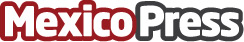 Hispamarkets mejora en el último año la interfaz de usuario para adaptarse a cada necesidad financieraEl bróker online, con apenas un año de trayectoria en el mercado, ha introducido en los últimos meses sustanciosas mejoras para satisfacer tanto al inversor profesional como amateurDatos de contacto:Hispamarkets+ 541151925656Nota de prensa publicada en: https://www.mexicopress.com.mx/hispamarkets-mejora-en-el-ultimo-ano-la Categorías: Internacional Finanzas E-Commerce Innovación Tecnológica http://www.mexicopress.com.mx